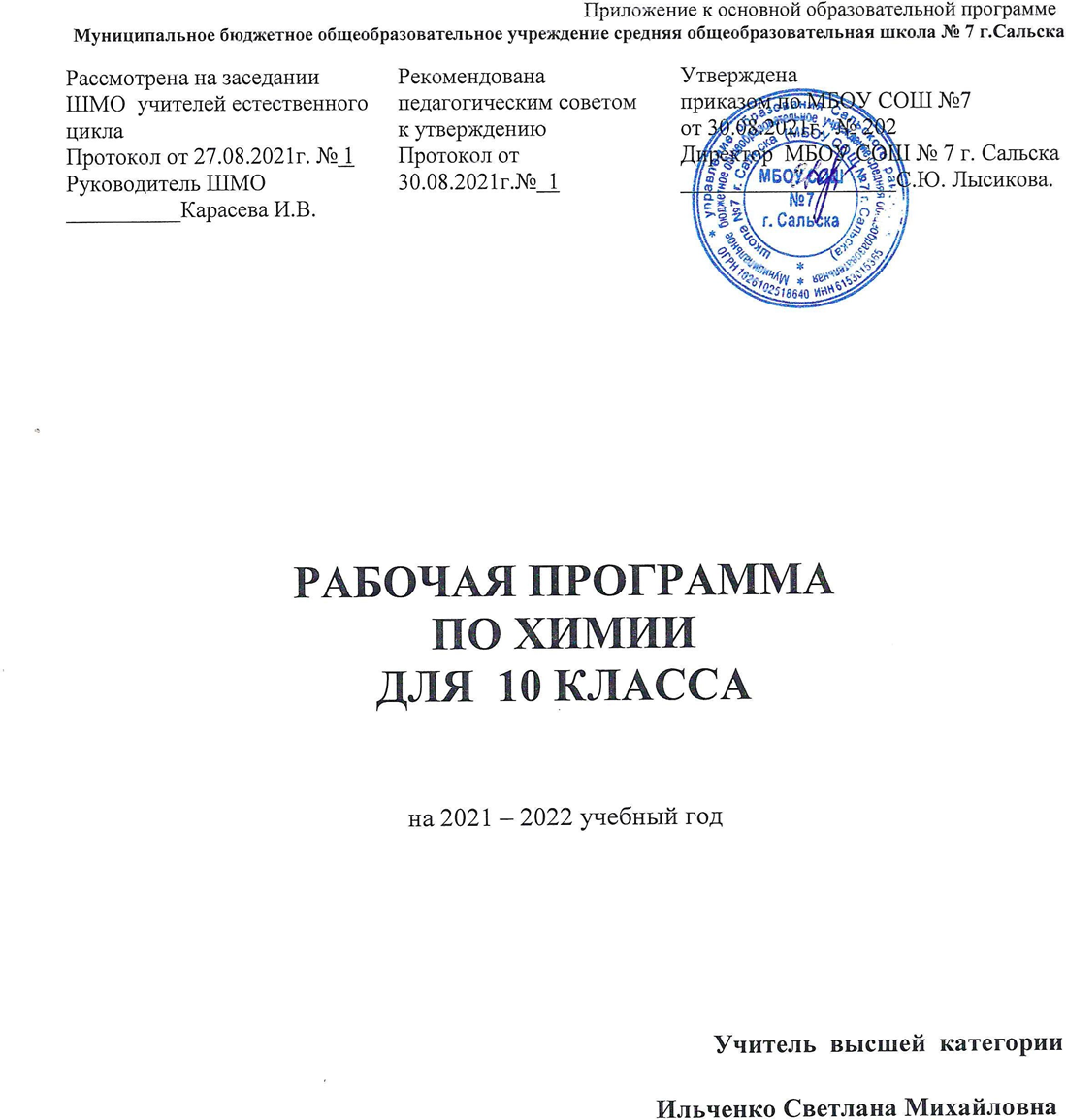 Пояснительная записка 10 классРабочая программа по химии составлена на основе следующих нормативных документов:Федеральный закон № 273-ФЗ от 29.12.2012 «Об образовании в Российской Федерации» с изменениями от 2 июля 2021 годаФГОС СОО (утвержден приказом Министерства образования и науки Российской Федерации от 17.05.2012 № 413) с действующими изменениями и дополнениямиПриказ Министерства просвещения РФ от 28 августа 2020 г. №442 «Об утверждении Порядка организации и осуществления образовательной деятельности по основным общеобразовательным программам - образовательным программам начального общего, основного общего и среднего общего образования», Приказ Министерства просвещения Российской Федерации от 20.11.2020 г. № 655 «О внесении изменения в Порядок организации и осуществления образовательной деятельности по основным общеобразовательным программам - образовательным программам начального общего, основного общего и среднего общего образования, утвержденный приказом Министерства просвещения Российской Федерации от 28 августа 2020 г. № 442»Распоряжение Правительства РФ от 12.11.2020 №29456-р «Об утверждении плана мероприятий по реализации в 2021 – 2025 годах Стратегии развития воспитания в РФ на период до 2025 годаПриказ Министерства просвещения РФ №345 от 28.12. 2018 г. «О федеральном перечне учебников, рекомендуемых к использованию при реализации имеющих государственную аккредитацию образовательных программ начального общего, основного общего, среднего общего образования» (с изменениями от 22.11.2019 N 632; от от 22.11.2019 N 632).Приказ Минпросвещения России от 20.05.2020 N 254 «О федеральном перечне учебников, допущенных к использованию при реализации имеющих государственную аккредитацию образовательных программ начального общего, основного общего, среднего общего образования организациями, осуществляющими образовательную деятельность»; Санитарные нормы и правила СП 2.4.3648-20 «Санитарно-эпидемиологические требования к организациям воспитания и обучения, отдыха и оздоровления детей и молодежи (утвержденные постановлением Главного государственного санитарного врача Российской Федерации 28.09.2020 г. №28);Положение о рабочей программе МБОУ СОШ № 7 г. Сальска;Образовательная программа начального/основного/среднего образования МБОУ СОШ №7 г. Сальска (утверждёна приказом директора от 30.08.2021 №202);Учебный план ОУ (утверждён приказом директора от 30.08.2021 №202);Календарный учебный график ОУ (утверждён приказом директора от 25.05.2021 №160);Примерная программа по химии для 10 класса и авторская программа О.С.Габриелян, С.А. Сладкова Для реализации данной программы используется учебно-методический комплекс под редакцией:Состав УМК: О.С.Габриелян,  И.Г.Остроумов , Сладков С.А.  «Химия» 10 класс ФГОС   базовый уровень Просвещение 2019г.А.М.Радецкий Т.Н.Курьянова «Дидактический материал по химии-10» Просвещение 2004г.И.О.Горячева  Н.А.Бурмистрова «Химия 10 класс Проверочные работы часть 1,2» Саратов: Лицей 2005гМ.А.Рябов Е.Ю.Невская Р.В.Линко Тесты по химии к учебнику О.С.Габриеляна «Химия 10 класс» 2017г.В рамках национального проекта «Образование» стало возможным оснащение школ инновационным оборудованием «Школьный кванториум». Внедрение этого оборудова- ния позволит качественно изменить процесс обучения химии. Количественные экспери- менты позволят получать достоверную информацию о протекании тех или иных химиче- ских процессов, о свойствах веществ. На основе полученных экспериментальных данных обучаемые смогут самостоятельно делать выводы, обобщать результаты, выявлять зако- номерности, что однозначно будет способствовать повышению мотивации обучения школьников. Особенностью данного класса является общеобразовательная направленность.Целями изучения предмета «Химия» в 10 классе являются:формирование системы химических знаний как компонента естественно-научной картины мира;развитие личности обучающихся, их интеллектуальное и нравственное совершенствование, формирование у них экологически целесообразного поведения в быту и трудовой деятельности;выработку у обучающихся понимания общественной потребности в развитии химии, а также формирование у них отношения к химии как к возможной области будущей практической деятельности;формирование умения безопасного обращения с веществами, используемыми в повседневной жизни.Основными задачами обучения предмету химии в 10 классе  являются: формирование универсальных учебных действий, ИКТ-компетентности, основ учебно-исследовательской и проектной деятельности, умений работы с текстом; освоение быстро наступающих перемен в обществе: развития разнообразных форм мышления, формирования у учащихся умений организации собственной учебной деятельности;ознакомление с основными способами представления и анализа статистических данных, со статистическими закономерностями в реальном мире, приобретение элементарных вероятностных представлений; освоение основных фактов и методов планиметрии, формирование пространственных представлений; развитие логического мышления и речевых умений;освоение фундаментальных основ химии, формирование информационной культуры, развитие алгоритмического мышления, реализовать в полной мере общеобразовательный потенциал этого курса.На обучение  предмету химия отводится 68  часов в год (2 часа в неделю). В связи с тем, что государственные праздники 23 февраля, 8 марта, 9 мая приходятся на среду, вторник, понедельник, а уроки химии , в соответствии со школьным расписанием проводятся в эти дни, фактически будет проведено 67 часов. Программа будет выполнена за счет сокращения часов на повторение.Формы  и виды организации обученияПри изучении материала (учебные предметы и курсы внеурочной деятельности) используются как традиционные, так и дистанционные формы организации обучения.  При дистанционном обучении применяются те же формы организации учебных занятий, что и при традиционном обучении: лекции, семинары, лабораторные практикумы, самостоятельные работы, консультации. При этом в дистанционном образовании используется два типа технологий: синхронное (on-line) и асинхронное (off-line) обучение. Асинхронное обучение – это метод доставки учебного материала ученику с помощью электронной почты, электронных библиотек. Синхронный метод – доставка материалов учащимся, пока все они находятся в сети (on-line), что возможно на web- или видеоконференциях. Оба этих метода обычно комбинируются, чтобы увеличить эффективность обучения.Предполагается использование платформ взаимодействия с обучающимися из перечня федеральных образовательных порталов, такие как: «ЯКласс», «Российская электронная школа», «Яндекс.Учебник», «Фоксфорд», а также Zoom, (платформа для проведения онлайн-занятий), Skype, WhatsApp, Telegram (интернет-мессенджеры для обмена информацией) и др.При дистанционном обучении  используются также и новые формы организации занятий:– Веб-занятия. Такие занятия организуются с использованием сети Интернет. Они могут быть реализованы в формах вебинаров, конференций, дистанционных лекций. Преподаватель принимает непосредственное участие в учебном процессе, который может предполагать двустороннее общение в режиме онлайн. При этом используется традиционная форма веб-занятий, при которой учебные материалы (в том числе видеозаписи с лекциями, практическими занятиями и т.п.) выкладываются на сайте учителя или адресно рассылаются ученикам. Такая форма может быть дополнительно расширена путем использования функций комментирования и обсуждения в режиме онлайн.– Чат-занятия. Занятия в форме чата могут предполагать как текстовое общение, так и контакт с помощью голосовой или видео-связи. Чат-занятия позволяют проводить полноценные семинары, создавать дифференцированные рабочие группы из учеников, организовать полноценный процесс общения учащихся. Состав участников чата может быть разным – это определяется целями и задачами конкретного занятия. Так, чат может быть организован для всего класса, отдельной его части, а также для конкретного ученика, нуждающегося в консультации учителя.–Другие формы взаимодействия между учениками и учителями (телеконференции, организация переписки по e-mail и т.п.).Виды учебно-познавательной деятельности:Наблюдение, эксперимент, работа с книгой, систематизация знаний, решение познавательных задач (проблем), проведение исследовательского эксперимента, графические изображения.I - виды деятельности со словесной (знаковой) основой: Слушание объяснений учителя. Слушание и анализ выступлений своих товарищей. Самостоятельная работа с учебником. Работа с дополнительной литературой; Отбор и сравнение материала по нескольким источникам. Вывод и разработка проекта. Анализ проекта.Систематизация учебного материала. II - виды деятельности на основе восприятия элементов действительности: Наблюдение за демонстрациями учителя. Просмотр учебных фильмов. Анализ графиков, таблиц, схем. Объяснение наблюдаемых явлений. Изучение устройства приборов по моделям и чертежам. Анализ проблемных ситуаций. III - виды деятельности с практической (опытной) основой: Работа со схематическими изображениями задач. Решение задач. Работа с раздаточным материалом. Выполнение лабораторных работ. Выполнение работ практикума. Моделирование.Технологии:Активные и интерактивные методы обучения; Технология развития критического мышления через чтение и письмо; Метод проектов; Технология уровневой дифференциации; Информационно-коммуникационные технологии; Игровые технологии; Исследовательская технология обучения; Здоровьесберегающие технологии и др. Уроки деятельностной направленности:уроки «открытия» нового знания; уроки рефлексии; уроки общеметодологической направленности; уроки развивающего контроля. Нетрадиционные формы уроковУрок –  коммуникации; Урок –  практикум; Урок –  игра; Урок –  исследование; Урок –  консультация; Урок –  зачет; Урок –  творчество; Интегрированный урок и др.Планируемые результаты освоения учебного предмета, курса химии 10 классРезультаты изучения предмета «Химия» в 10 классе представлены на нескольких уровнях – личностном, метапредметном и предметном. Предметные:Ученик на базовом уровне научится: понимать химическую картину мира как составную часть целостной научной картины мира;  раскрывать роль химии и химического производства как производительной силы современного общества;устанавливать взаимосвязи между химией и другими естественными науками;формулировать значение химии и её достижений в повседневной жизни человека;основные положения теории химического строения органических соединений А. М. Бутлерова и иллюстрировать их примерами из органической и неорганической химии;аргументировать универсальный характер химических понятий, законов и теорий для органической химии;объяснять причины многообразия веществ, используя явления изомерии, гомологии;классифицировать органические вещества; классифицировать химические реакции в  органической химии по различным основаниям и устанавливать специфику типов реакций от общего через особенное к единичному;характеризовать общие химические свойства важнейших классов органических соединений в плане от общего через особенность к единичному;использовать знаковую систему химического языка для отображения состава (химические формулы) и свойств (химические уравнения) веществ; использовать правила и нормы международной номенклатуры для названий веществ по формулам и, наоборот, для составления молекулярных и структурных формул соединений по их названиям;знать тривиальные названия важнейших в бытовом отношении органических веществ;характеризовать свойства, получение и применение важнейших представителей классов органических соединений (алканов, алкенов, алкинов, алкадиенов, ароматических углеводородов, спиртов, фенолов, альдегидов, предельных одноосновных карбоновых кислот, сложных эфиров и жиров, углеводов, аминов, аминокислот); устанавливать зависимость экономики страны от добычи, транспортировки и переработки углеводородного сырья (нефти и природного газа);экспериментально подтверждать состав и свойства важнейших представителей изученных классов органических веществ с соблюдением правил техники безопасности для работы с химическими веществами и лабораторным оборудованием; производить расчёты по химическим формулам и уравнениям на основе количественных отношений между участниками химических реакций;соблюдать правила экологической безопасности во взаимоотношениях с окружающей средой при обращении с химическими веществами, материалами и процессами.Ученик на базовом уровне получит возможность научиться:использовать методы научного познания при выполнении проектов и учебно-исследовательских задач химической тематики;прогнозировать строение и свойства незнакомых органических веществ на основе аналогии; течение химических процессов в зависимости от условий их протекания и предлагать способы управления этими процессами;устанавливать взаимосвязи химии с предметами гуманитарного цикла (языком, литературой, мировой художественной культурой);раскрывать роль химических знаний в формировании индивидуальной образовательной траектории;прогнозировать способность органических веществ проявлять окислительные и/или восстановительные свойства с учётом степеней окисления элементов, образующих их;аргументировать единство мира веществ установлением генетической связи между органическими веществами;владеть химическим языком для обогащения словарного запаса и развития речи; характеризовать становление научной теории на примере открытия теории химического строения органических веществ;критически относиться к псевдонаучной химической информации, получаемой из разных источников;понимать глобальные проблемы, стоящие перед человечеством (экологические, энергетические, сырьевые), и предлагать пути их решения, в том числе и с помощью химии.Метапредметные результаты:•	владение информационно-логическими умениями: определять понятия, создавать обобщения, устанавливать аналогии, классифицировать, самостоятельно выбирать основания и критерии для классификации, устанавливать причинно-следственные связи, строить логическое рассуждение, умозаключение (индуктивное, дедуктивное и по аналогии) и делать выводы;•	владение умениями самостоятельно планировать пути достижения целей; соотносить свои действия с планируемыми результатами, осуществлять контроль своей деятельности, определять способы действий в рамках предложенных условий, корректировать свои действия в соответствии с изменяющейся ситуацией; оценивать правильность выполнения учебной задачи; •	владение основами самоконтроля, самооценки, принятия решений и осуществления осознанного выбора в учебной и познавательной деятельности;•	владение основными универсальными умениями информационного характера: постановка и формулирование проблемы; поиск и выделение необходимой информации, применение методов информационного поиска; структурирование и визуализация информации; выбор наиболее эффективных способов решения задач в зависимости от конкретных условий; самостоятельное создание алгоритмов деятельности при решении проблем творческого и поискового характера;•	владение информационным моделированием как основным методом приобретения знаний: умение преобразовывать объект из чувственной формы в пространственно-графическую или знаково-символическую модель; умение строить разнообразные информационные структуры для описания объектов; умение «читать» таблицы, графики, диаграммы, схемы и т.д., самостоятельно перекодировать информацию из одной знаковой системы в другую; умение выбирать форму представления информации в зависимости от стоящей задачи, проверять адекватность модели объекту и цели моделирования;•	ИКТ-компетентность – широкий спектр умений и навыков использования средств информационных и коммуникационных технологий для сбора, хранения, преобразования и передачи различных видов информации, навыки создания личного информационного пространства (обращение с устройствами ИКТ; фиксация изображений и звуков; создание письменных сообщений; создание графических объектов; создание музыкальных и звуковых сообщений; создание, восприятие и использование гипермедиасообщений; коммуникация и социальное взаимодействие; поиск и организация хранения информации; анализ информации).Личностные результаты:Личностное развитие школьников проявляется в развитии их позитивных отношений к общественным ценностям (то есть в развитии их социально значимых отношений):к семье как главной опоре в жизни человека и источнику его счастья;к труду как основному способу достижения жизненного благополучия человека, залогу его успешного профессионального самоопределения и ощущения уверенности в завтрашнем дне;к своему Отечеству, своей малой и большой Родине как к месту, в котором человек вырос и познал первые радости и неудачи, которое завещано ему предками и которое  нужно оберегать;к природе как к  источнику жизни на Земле, основе самого ее существования, нуждающейся в защите и постоянном внимании со стороны человека;к миру как к главному принципу человеческого общежития, условию крепкой дружбы, налаживания отношений с коллегами по работе в будущем и создания благоприятного микроклимата в своей собственной семье;к знаниям как к интеллектуальному ресурсу, обеспечивающему будущее человека, как результату кропотливого, но увлекательного учебного труда;к культуре как к духовному богатству общества и важному условию ощущения человеком полноты проживаемой жизни, которое дают ему чтение, музыка, искусство, театр, творческое самовыражение;к здоровью как к залогу долгой и активной жизни человека, его хорошего настроения и оптимистичного взгляда на мир;к окружающим людям как к безусловной и абсолютной ценности, как равноправным социальным партнерам, с которыми необходимо выстраивать доброжелательные и взаимоподдерживающие отношения, дающие человеку радость общения и позволяющие избегать чувства одиночества;к самим себе как к хозяевам своей судьбы, самоопределяющимся и самореализующимся личностям, отвечающим за свое собственное будущее.  Содержание курса.Углеводороды и их природные источникиПредельные углеводороды. Алканы. Определение. Гомологический ряд алканов и его общая формула. Структурная изомерия углеродной цепи. Радикалы. Номенклатура алканов. Химические свойства алканов: горение, реакции замещения (галогенирование), реакция разложения метана, реакция дегидрирования этана.Непредельные углеводороды. Алкены. Этилен. Определение. Гомологический ряд алкенов. Номенклатура. Структурная и пространственная (геометрическая) изомерия. Промышленное получение алкенов: крекинг и дегидрирование алканов. Лабораторное получение этилена — реакция дегидратации этанола. Реакции присоединения: гидратация, гидрогалогенирование, галогенирование, полимеризации. Правило Марковникова. Окисление алкенов. Качественные реакции на непредельные углеводороды.Алкадиены. Каучуки. Определение. Номенклатура. Сопряжённые диены. Бутадиен-1,3, изопрен. Реакция Лебедева. Реакции присоединения алкадиенов. Каучуки: натуральный, синтетические (бутадиеновый, изопреновый). Вулканизация каучука. Резина. Эбонит.Алкины. Определение. Номенклатура. Получение и применение ацетилена. Химические свойства ацетилена: горение, реакции присоединения: гидрогалогенирование, галогенирование, гидратация (реакция Кучерова). Винилхлорид, поливинилхлорид.Арены. Определение. Бензол: его строение, некоторые физические и химические свойства (горение, реакции замещения — галогенирование, нитрование), получение и применение. Экстракция.Природный газ. Состав природного газа. Его нахождение в природе. Преимущества природного газа как топлива. Химическая переработка природного газа: конверсия, пиролиз. Синтез-газ и его использование. Нефть и способы её переработки. Попутный нефтяной газ, его состав и фракции — газовый бензин, пропан-бутановая, сухой газ. Нефть, её состав и переработка — перегонка, крекинг, риформинг. Нефтепродукты. Октановое число; бензин.Каменный уголь и его переработка. Ископаемый уголь: антрацит, каменный, бурый. Коксование каменного угля. Коксовый газ, аммиачная вода, каменноугольная смола, кокс. Газификация и каталитическое гидрирование каменного угля.Демонстрации. Горение метана, этана, ацетилена. Отношение метана, этилена, ацетилена и бензола к растворам перманганата калия и бромной воде. Получение этилена реакцией дегидратации этанола и ацетилена гидролизом карбида кальция. Разложение каучука при нагревании, испытание продуктов разложения на непредельность, коллекции «Нефть и нефтепродукты», «Каменный уголь и продукты его переработки», «Каучуки».Лабораторные опыты. Обнаружение продуктов горения свечи. Исследование свойств каучуков.Кислород- и азотсодержащие органические соединенияОдноатомные спирты. Определение. Функциональная гидроксильная группа. Гомологический ряд предельных одноатомных спиртов. Изомерия положения функциональной группы. Водородная связь. Химические свойства спиртов. Альдегидная группа. Реакция этерификации, сложные эфиры. Применение спиртов. Действие метилового и этилового спиртов на организм человека.Многоатомные спирты. Определение. Этиленгликоль. Глицерин. Получение и химические свойства многоатомных спиртов. Качественная реакция на многоатомные спирты. Антифриз.Фенол. Строение, получение, свойства и применение фенола. Качественные реакции на фенол. Взаимное влияние атомов в молекуле фенола.Альдегиды. Определение. Формальдегид и ацетальдегид. Химические свойства альдегидов. Качественные реакции на альдегиды. Реакции поликонденсации. Карбонильная группа. Кетоны на примере ацетона.Карбоновые кислоты. Предельные одноосно́вные карбоновые кислоты, их гомологический ряд. Получение и применение. Химические свойства карбоновых кислот. Реакция этерификации.Сложные эфиры. Жиры. Реакция этерификации. Сложные эфиры. Жиры, их состав и гидролиз (кислотный и щелочной). Мыла. Гидрирование жиров.Углеводы. Углеводы. Моносахариды. Глюкоза как альдегидоспирт. Сорбит. Молочнокислое и спиртовое брожение. Фотосинтез. Дисахариды. Сахароза. Полисахариды: крахмал, целлюлоза.Амины. Аминогруппа. Амины предельные и ароматические. Анилин. Получение аминов. Реакция Зинина. Химические свойства и применение аминов.Аминокислоты. Белки. Аминокислоты как амфотерные органические соединения. Глицин. Реакция поликонденсации. Пептидная связь. Первичная, вторичная, третичная структуры белков. Качественные реакции на белки. Гидролиз. Денатурация. Биологические функции белков в организме.Демонстрации. Окисление спирта в альдегид. Качественная реакция на многоатомные спирты. Растворимость фенола в воде при обычной температуре и при нагревании. Качественные реакции на фенол. Качественные реакции на альдегиды. Взаимодействие глюкозы с гидроксидом меди(II) как альдегидоспирта. Качественная реакция на крахмал. Цветные реакции белков. Лабораторные опыты. Сравнение скорости испарения воды и этанола. Растворимость глицерина в воде. Химические свойства уксусной кислоты. Определение непредельности растительного масла.Практическая работа. Идентификация органических соединений.Органическая химия и обществоБиотехнология. Периоды её развития. Три направления биотехнологии: генная (или генетическая) инженерия; клеточная инженерия; биологическая инженерия. Генетически модифицированные организмы (ГМО) и трансгенная продукция. Клонирование. Иммобилизованные ферменты и их применение.Полимеры. Классификация полимеров. Искусственные полимеры: целлулоид, ацетатный шёлк, вискоза, целлофан.Синтетические полимеры. Способы получения полимеров: полимеризация и поликонденсация. Синтетические каучуки. Пластмассы: полистирол, тефлон, поливинилхлорид. Синтетические волокна: капрон, найлон, кевлар, лавсан.Демонстрации. Коллекции пластмасс, синтетических волокон и изделий из них. Разложение пероксида водорода с помощью каталазы природных объектов. Лабораторные опыты. Знакомство с образцами пластмасс, волокон и каучуков. Практическая работа. Распознавание пластмасс и волокон. Учебно-тематический план.                 Контроль Знаний, Умений, Навыков: Текущий, Итоговый             ФОРМЫ КОНТРОЛЯ Текущий контроль (контрольные работы) - «Углеводороды».       «Кислородсодержащие органические соединения» (спирты, альдегиды, карбоновые кислоты, фенол),  «Азотсодержащие углеводороды».  Кроме вышеперечисленных основных форм контроля проводятся текущие самостоятельные работы, проверочные работы в рамках каждой темы в виде тестов по каждому разделу. КАЛЕНДАРНО-ТЕМАТИЧЕСКОЕ ПЛАНИРОВАНИЕ 10 классТеория строения органических соединений А. М. Бутлерова. Предмет органической химии. Органические вещества: природные, искусственные и синтетические. Особенности состава и строения органических веществ. Витализм и его крах. Понятие об углеводородах.Основные положения теории химического строения Бутлерова.  Валентность. Структурные формулы — полные и сокращённые. Простые (одинарные) и кратные (двойные и тройные) связи. Изомеры и изомерия. Взаимное влияние атомов в молекуле.Демонстрации. Плавление, обугливание и горение органических веществ. Модели (шаростержневые и объёмные) молекул органических соединений разных классов. Определение элементного состава органических соединений.Лабораторные опыты. Изготовление моделей органических соединений.п/пНаименование раздела, темыКол-во часов (всего)Из них (количество часов)Из них (количество часов)п/пНаименование раздела, темыКол-во часов (всего)Практические работыКонтрольные работы1 Строение и классификация органических соединений 122 Углеводороды и их природные источники.  19113Кислородсодержащие углеводороды  17224Углеводы45 Азотсодержащие углеводороды  10336Искусственные и синтетические  органические вещества 64Итого6843№ п/п№ п/пДата проведения урокаДата проведения урокаДата проведения урокаДата проведения урокаНазвание темы урокаНазвание темы урокаНазвание темы урокаНазвание темы урокаНазвание темы урокаРеализация воспитательного потенциала урока (модуль «Школьный урок»)№ п/п№ п/п10А10А10 Б10 БНазвание темы урокаНазвание темы урокаНазвание темы урокаНазвание темы урокаНазвание темы урокаРеализация воспитательного потенциала урока (модуль «Школьный урок»)1.Строение и классификация органических соединений  (12 часов)1.Строение и классификация органических соединений  (12 часов)1.Строение и классификация органических соединений  (12 часов)1.Строение и классификация органических соединений  (12 часов)1.Строение и классификация органических соединений  (12 часов)1.Строение и классификация органических соединений  (12 часов)1.Строение и классификация органических соединений  (12 часов)1.Строение и классификация органических соединений  (12 часов)1.Строение и классификация органических соединений  (12 часов)1.Строение и классификация органических соединений  (12 часов)1.Строение и классификация органических соединений  (12 часов)1.1.1.091.091.093.093.09Предмет органической химии.Предмет органической химии.Предмет органической химии.Предмет органической химии.1.Гражданское воспитание:1.2развитие культуры межнационального общения;1.6развитие в детской среде ответственности, принципов коллективизма и социальной солидарности;1.7формирование стабильной системы нравственных и смысловых установок личности, позволяющих противостоять идеологии экстремизма, национализма, ксенофобии, коррупции, дискриминации по социальным, религиозным, расовым, национальным признакам и другим негативным социальным явлениям.2.2.3.093.093.097.097.09Теория химического строения углеводородов.Теория химического строения углеводородов.Теория химического строения углеводородов.Теория химического строения углеводородов.1.Гражданское воспитание:1.2развитие культуры межнационального общения;1.6развитие в детской среде ответственности, принципов коллективизма и социальной солидарности;1.7формирование стабильной системы нравственных и смысловых установок личности, позволяющих противостоять идеологии экстремизма, национализма, ксенофобии, коррупции, дискриминации по социальным, религиозным, расовым, национальным признакам и другим негативным социальным явлениям.3.3.8.098.098.0910.0910.09Строение атома углерода.Строение атома углерода.Строение атома углерода.Строение атома углерода.1.Гражданское воспитание:1.2развитие культуры межнационального общения;1.6развитие в детской среде ответственности, принципов коллективизма и социальной солидарности;1.7формирование стабильной системы нравственных и смысловых установок личности, позволяющих противостоять идеологии экстремизма, национализма, ксенофобии, коррупции, дискриминации по социальным, религиозным, расовым, национальным признакам и другим негативным социальным явлениям.4.4.10.0910.0910.0914.0914.09Валентные состояния атома углерода.Валентные состояния атома углерода.Валентные состояния атома углерода.Валентные состояния атома углерода.1.Гражданское воспитание:1.2развитие культуры межнационального общения;1.6развитие в детской среде ответственности, принципов коллективизма и социальной солидарности;1.7формирование стабильной системы нравственных и смысловых установок личности, позволяющих противостоять идеологии экстремизма, национализма, ксенофобии, коррупции, дискриминации по социальным, религиозным, расовым, национальным признакам и другим негативным социальным явлениям.5.5.15.0915.0915.0917.0917.09Классификация органических соединений. Классификация органических соединений. Классификация органических соединений. Классификация органических соединений. 1.Гражданское воспитание:1.2развитие культуры межнационального общения;1.6развитие в детской среде ответственности, принципов коллективизма и социальной солидарности;1.7формирование стабильной системы нравственных и смысловых установок личности, позволяющих противостоять идеологии экстремизма, национализма, ксенофобии, коррупции, дискриминации по социальным, религиозным, расовым, национальным признакам и другим негативным социальным явлениям.6.6.17.0917.0917.0921.0921.09Основы номенклатуры углеводородов.Основы номенклатуры углеводородов.Основы номенклатуры углеводородов.Основы номенклатуры углеводородов.1.Гражданское воспитание:1.2развитие культуры межнационального общения;1.6развитие в детской среде ответственности, принципов коллективизма и социальной солидарности;1.7формирование стабильной системы нравственных и смысловых установок личности, позволяющих противостоять идеологии экстремизма, национализма, ксенофобии, коррупции, дискриминации по социальным, религиозным, расовым, национальным признакам и другим негативным социальным явлениям.7.7.22.0922.0922.0924.0924.09Изомерия в органической химии.Изомерия в органической химии.Изомерия в органической химии.Изомерия в органической химии.1.Гражданское воспитание:1.2развитие культуры межнационального общения;1.6развитие в детской среде ответственности, принципов коллективизма и социальной солидарности;1.7формирование стабильной системы нравственных и смысловых установок личности, позволяющих противостоять идеологии экстремизма, национализма, ксенофобии, коррупции, дискриминации по социальным, религиозным, расовым, национальным признакам и другим негативным социальным явлениям.8.8.24.0924.0924.0928.0928.09Изомерия в органической химии.Изомерия в органической химии.Изомерия в органической химии.Изомерия в органической химии.1.Гражданское воспитание:1.2развитие культуры межнационального общения;1.6развитие в детской среде ответственности, принципов коллективизма и социальной солидарности;1.7формирование стабильной системы нравственных и смысловых установок личности, позволяющих противостоять идеологии экстремизма, национализма, ксенофобии, коррупции, дискриминации по социальным, религиозным, расовым, национальным признакам и другим негативным социальным явлениям.9.9.29.0929.0929.091.101.10Типы химических реакций в органической химии.Типы химических реакций в органической химии.Типы химических реакций в органической химии.Типы химических реакций в органической химии.1.Гражданское воспитание:1.2развитие культуры межнационального общения;1.6развитие в детской среде ответственности, принципов коллективизма и социальной солидарности;1.7формирование стабильной системы нравственных и смысловых установок личности, позволяющих противостоять идеологии экстремизма, национализма, ксенофобии, коррупции, дискриминации по социальным, религиозным, расовым, национальным признакам и другим негативным социальным явлениям.10.10.1.101.101.105.105.10Решение задач на вывод молекулярной формулы углеводородовРешение задач на вывод молекулярной формулы углеводородовРешение задач на вывод молекулярной формулы углеводородовРешение задач на вывод молекулярной формулы углеводородов1.Гражданское воспитание:1.2развитие культуры межнационального общения;1.6развитие в детской среде ответственности, принципов коллективизма и социальной солидарности;1.7формирование стабильной системы нравственных и смысловых установок личности, позволяющих противостоять идеологии экстремизма, национализма, ксенофобии, коррупции, дискриминации по социальным, религиозным, расовым, национальным признакам и другим негативным социальным явлениям.11.11.6.106.106.108.108.10Решение расчетных задач.Решение расчетных задач.Решение расчетных задач.Решение расчетных задач.1.Гражданское воспитание:1.2развитие культуры межнационального общения;1.6развитие в детской среде ответственности, принципов коллективизма и социальной солидарности;1.7формирование стабильной системы нравственных и смысловых установок личности, позволяющих противостоять идеологии экстремизма, национализма, ксенофобии, коррупции, дискриминации по социальным, религиозным, расовым, национальным признакам и другим негативным социальным явлениям.12.12.8.108.108.1012.1012.10Выполнение упражнений по теме «Строение и классификация органических соединений».Выполнение упражнений по теме «Строение и классификация органических соединений».Выполнение упражнений по теме «Строение и классификация органических соединений».Выполнение упражнений по теме «Строение и классификация органических соединений».1.Гражданское воспитание:1.2развитие культуры межнационального общения;1.6развитие в детской среде ответственности, принципов коллективизма и социальной солидарности;1.7формирование стабильной системы нравственных и смысловых установок личности, позволяющих противостоять идеологии экстремизма, национализма, ксенофобии, коррупции, дискриминации по социальным, религиозным, расовым, национальным признакам и другим негативным социальным явлениям.Углеводороды и их природные источники. (19 часов)Углеводороды и их природные источники. (19 часов)Углеводороды и их природные источники. (19 часов)Углеводороды и их природные источники. (19 часов)Углеводороды и их природные источники. (19 часов)Углеводороды и их природные источники. (19 часов)Углеводороды и их природные источники. (19 часов)Углеводороды и их природные источники. (19 часов)Углеводороды и их природные источники. (19 часов)Углеводороды и их природные источники. (19 часов)Углеводороды и их природные источники. (19 часов)Углеводороды и их природные источники. (19 часов)13.13.13.1013.1013.1015.1015.10Алканы. Строение, номенклатура.Алканы. Строение, номенклатура.Алканы. Строение, номенклатура.5.Физическое воспитание:5.1формирование ответственного отношения к своему здоровью и потребности в здоровом образе жизни;8.Ценности научного познания подразумевает:8.1.содействие повышению привлекательности науки для подрастающего поколения, поддержку научно-технического творчества детей.5.Физическое воспитание:5.1формирование ответственного отношения к своему здоровью и потребности в здоровом образе жизни;8.Ценности научного познания подразумевает:8.1.содействие повышению привлекательности науки для подрастающего поколения, поддержку научно-технического творчества детей.14.14.15.1015.1015.1019.1019.10Химические свойства алканов.Химические свойства алканов.Химические свойства алканов.5.Физическое воспитание:5.1формирование ответственного отношения к своему здоровью и потребности в здоровом образе жизни;8.Ценности научного познания подразумевает:8.1.содействие повышению привлекательности науки для подрастающего поколения, поддержку научно-технического творчества детей.5.Физическое воспитание:5.1формирование ответственного отношения к своему здоровью и потребности в здоровом образе жизни;8.Ценности научного познания подразумевает:8.1.содействие повышению привлекательности науки для подрастающего поколения, поддержку научно-технического творчества детей.15.15.20.1020.1020.1022.1022.10Алкены. Строение, номенклатура, изомерия.Алкены. Строение, номенклатура, изомерия.Алкены. Строение, номенклатура, изомерия.5.Физическое воспитание:5.1формирование ответственного отношения к своему здоровью и потребности в здоровом образе жизни;8.Ценности научного познания подразумевает:8.1.содействие повышению привлекательности науки для подрастающего поколения, поддержку научно-технического творчества детей.5.Физическое воспитание:5.1формирование ответственного отношения к своему здоровью и потребности в здоровом образе жизни;8.Ценности научного познания подразумевает:8.1.содействие повышению привлекательности науки для подрастающего поколения, поддержку научно-технического творчества детей.16.16.22.122.122.126.1026.10Химические свойства алкенов.Химические свойства алкенов.Химические свойства алкенов.5.Физическое воспитание:5.1формирование ответственного отношения к своему здоровью и потребности в здоровом образе жизни;8.Ценности научного познания подразумевает:8.1.содействие повышению привлекательности науки для подрастающего поколения, поддержку научно-технического творчества детей.5.Физическое воспитание:5.1формирование ответственного отношения к своему здоровью и потребности в здоровом образе жизни;8.Ценности научного познания подразумевает:8.1.содействие повышению привлекательности науки для подрастающего поколения, поддержку научно-технического творчества детей.17.17.27.1027.1027.109.119.11Получение алкенов.Получение алкенов.Получение алкенов.5.Физическое воспитание:5.1формирование ответственного отношения к своему здоровью и потребности в здоровом образе жизни;8.Ценности научного познания подразумевает:8.1.содействие повышению привлекательности науки для подрастающего поколения, поддержку научно-технического творчества детей.5.Физическое воспитание:5.1формирование ответственного отношения к своему здоровью и потребности в здоровом образе жизни;8.Ценности научного познания подразумевает:8.1.содействие повышению привлекательности науки для подрастающего поколения, поддержку научно-технического творчества детей.18.18.10.1110.1110.1112.1112.11Практическая работа № 1. «Получение этилена и опыты с ним».Практическая работа № 1. «Получение этилена и опыты с ним».Практическая работа № 1. «Получение этилена и опыты с ним».5.Физическое воспитание:5.1формирование ответственного отношения к своему здоровью и потребности в здоровом образе жизни;8.Ценности научного познания подразумевает:8.1.содействие повышению привлекательности науки для подрастающего поколения, поддержку научно-технического творчества детей.5.Физическое воспитание:5.1формирование ответственного отношения к своему здоровью и потребности в здоровом образе жизни;8.Ценности научного познания подразумевает:8.1.содействие повышению привлекательности науки для подрастающего поколения, поддержку научно-технического творчества детей.19.19.12.1112.1112.1116.1116.11Взаимосвязь между алканами и алкенами .Взаимосвязь между алканами и алкенами .Взаимосвязь между алканами и алкенами .5.Физическое воспитание:5.1формирование ответственного отношения к своему здоровью и потребности в здоровом образе жизни;8.Ценности научного познания подразумевает:8.1.содействие повышению привлекательности науки для подрастающего поколения, поддержку научно-технического творчества детей.5.Физическое воспитание:5.1формирование ответственного отношения к своему здоровью и потребности в здоровом образе жизни;8.Ценности научного познания подразумевает:8.1.содействие повышению привлекательности науки для подрастающего поколения, поддержку научно-технического творчества детей.20.20.17.1117.1117.1119.1119.11Алкины. Строение. Получение.Алкины. Строение. Получение.Алкины. Строение. Получение.5.Физическое воспитание:5.1формирование ответственного отношения к своему здоровью и потребности в здоровом образе жизни;8.Ценности научного познания подразумевает:8.1.содействие повышению привлекательности науки для подрастающего поколения, поддержку научно-технического творчества детей.5.Физическое воспитание:5.1формирование ответственного отношения к своему здоровью и потребности в здоровом образе жизни;8.Ценности научного познания подразумевает:8.1.содействие повышению привлекательности науки для подрастающего поколения, поддержку научно-технического творчества детей.21.21.19.1119.1119.1123.1123.11Химические свойства алкинов.Химические свойства алкинов.Химические свойства алкинов.5.Физическое воспитание:5.1формирование ответственного отношения к своему здоровью и потребности в здоровом образе жизни;8.Ценности научного познания подразумевает:8.1.содействие повышению привлекательности науки для подрастающего поколения, поддержку научно-технического творчества детей.5.Физическое воспитание:5.1формирование ответственного отношения к своему здоровью и потребности в здоровом образе жизни;8.Ценности научного познания подразумевает:8.1.содействие повышению привлекательности науки для подрастающего поколения, поддержку научно-технического творчества детей.22.22.24.1124.1124.1126.1126.11Алкадиены.Алкадиены.Алкадиены.5.Физическое воспитание:5.1формирование ответственного отношения к своему здоровью и потребности в здоровом образе жизни;8.Ценности научного познания подразумевает:8.1.содействие повышению привлекательности науки для подрастающего поколения, поддержку научно-технического творчества детей.5.Физическое воспитание:5.1формирование ответственного отношения к своему здоровью и потребности в здоровом образе жизни;8.Ценности научного познания подразумевает:8.1.содействие повышению привлекательности науки для подрастающего поколения, поддержку научно-технического творчества детей.23.23.26.1126.1126.1130.1130.11Каучуки. Резина.Каучуки. Резина.Каучуки. Резина.5.Физическое воспитание:5.1формирование ответственного отношения к своему здоровью и потребности в здоровом образе жизни;8.Ценности научного познания подразумевает:8.1.содействие повышению привлекательности науки для подрастающего поколения, поддержку научно-технического творчества детей.5.Физическое воспитание:5.1формирование ответственного отношения к своему здоровью и потребности в здоровом образе жизни;8.Ценности научного познания подразумевает:8.1.содействие повышению привлекательности науки для подрастающего поколения, поддержку научно-технического творчества детей.24.24.1.121.121.123.123.12Циклоалканы.Циклоалканы.Циклоалканы.5.Физическое воспитание:5.1формирование ответственного отношения к своему здоровью и потребности в здоровом образе жизни;8.Ценности научного познания подразумевает:8.1.содействие повышению привлекательности науки для подрастающего поколения, поддержку научно-технического творчества детей.5.Физическое воспитание:5.1формирование ответственного отношения к своему здоровью и потребности в здоровом образе жизни;8.Ценности научного познания подразумевает:8.1.содействие повышению привлекательности науки для подрастающего поколения, поддержку научно-технического творчества детей.25.25.3.123.123.127.127.12Ароматические углеводороды.Ароматические углеводороды.Ароматические углеводороды.5.Физическое воспитание:5.1формирование ответственного отношения к своему здоровью и потребности в здоровом образе жизни;8.Ценности научного познания подразумевает:8.1.содействие повышению привлекательности науки для подрастающего поколения, поддержку научно-технического творчества детей.5.Физическое воспитание:5.1формирование ответственного отношения к своему здоровью и потребности в здоровом образе жизни;8.Ценности научного познания подразумевает:8.1.содействие повышению привлекательности науки для подрастающего поколения, поддержку научно-технического творчества детей.26.26.8.128.128.1210.1210.12Химические свойства бензола.Химические свойства бензола.Химические свойства бензола.5.Физическое воспитание:5.1формирование ответственного отношения к своему здоровью и потребности в здоровом образе жизни;8.Ценности научного познания подразумевает:8.1.содействие повышению привлекательности науки для подрастающего поколения, поддержку научно-технического творчества детей.5.Физическое воспитание:5.1формирование ответственного отношения к своему здоровью и потребности в здоровом образе жизни;8.Ценности научного познания подразумевает:8.1.содействие повышению привлекательности науки для подрастающего поколения, поддержку научно-технического творчества детей.27.27.10.1210.1210.1214.1214.12Генетическая связь между классами углеводородов.Генетическая связь между классами углеводородов.Генетическая связь между классами углеводородов.5.Физическое воспитание:5.1формирование ответственного отношения к своему здоровью и потребности в здоровом образе жизни;8.Ценности научного познания подразумевает:8.1.содействие повышению привлекательности науки для подрастающего поколения, поддержку научно-технического творчества детей.5.Физическое воспитание:5.1формирование ответственного отношения к своему здоровью и потребности в здоровом образе жизни;8.Ценности научного познания подразумевает:8.1.содействие повышению привлекательности науки для подрастающего поколения, поддержку научно-технического творчества детей.28.28.15.1215.1215.1217.1217.12Взаимосвязь между классами углеводородов.Взаимосвязь между классами углеводородов.Взаимосвязь между классами углеводородов.5.Физическое воспитание:5.1формирование ответственного отношения к своему здоровью и потребности в здоровом образе жизни;8.Ценности научного познания подразумевает:8.1.содействие повышению привлекательности науки для подрастающего поколения, поддержку научно-технического творчества детей.5.Физическое воспитание:5.1формирование ответственного отношения к своему здоровью и потребности в здоровом образе жизни;8.Ценности научного познания подразумевает:8.1.содействие повышению привлекательности науки для подрастающего поколения, поддержку научно-технического творчества детей.29.29.17.1217.1217.1221.1221.12Обобщение знаний по теме «Углеводороды»Обобщение знаний по теме «Углеводороды»Обобщение знаний по теме «Углеводороды»5.Физическое воспитание:5.1формирование ответственного отношения к своему здоровью и потребности в здоровом образе жизни;8.Ценности научного познания подразумевает:8.1.содействие повышению привлекательности науки для подрастающего поколения, поддержку научно-технического творчества детей.5.Физическое воспитание:5.1формирование ответственного отношения к своему здоровью и потребности в здоровом образе жизни;8.Ценности научного познания подразумевает:8.1.содействие повышению привлекательности науки для подрастающего поколения, поддержку научно-технического творчества детей.30.30.22.1222.1222.1224.1224.12Контрольная работа № 1. «Углеводороды».Контрольная работа № 1. «Углеводороды».Контрольная работа № 1. «Углеводороды».5.Физическое воспитание:5.1формирование ответственного отношения к своему здоровью и потребности в здоровом образе жизни;8.Ценности научного познания подразумевает:8.1.содействие повышению привлекательности науки для подрастающего поколения, поддержку научно-технического творчества детей.5.Физическое воспитание:5.1формирование ответственного отношения к своему здоровью и потребности в здоровом образе жизни;8.Ценности научного познания подразумевает:8.1.содействие повышению привлекательности науки для подрастающего поколения, поддержку научно-технического творчества детей.31.31.24.1224.1224.1228.1228.12Природные источники углеводородовПриродные источники углеводородовПриродные источники углеводородов5.Физическое воспитание:5.1формирование ответственного отношения к своему здоровью и потребности в здоровом образе жизни;8.Ценности научного познания подразумевает:8.1.содействие повышению привлекательности науки для подрастающего поколения, поддержку научно-технического творчества детей.5.Физическое воспитание:5.1формирование ответственного отношения к своему здоровью и потребности в здоровом образе жизни;8.Ценности научного познания подразумевает:8.1.содействие повышению привлекательности науки для подрастающего поколения, поддержку научно-технического творчества детей.3.Кислородсодержащие углеводороды  (17 часов)3.Кислородсодержащие углеводороды  (17 часов)3.Кислородсодержащие углеводороды  (17 часов)3.Кислородсодержащие углеводороды  (17 часов)3.Кислородсодержащие углеводороды  (17 часов)3.Кислородсодержащие углеводороды  (17 часов)3.Кислородсодержащие углеводороды  (17 часов)3.Кислородсодержащие углеводороды  (17 часов)3.Кислородсодержащие углеводороды  (17 часов)3.Кислородсодержащие углеводороды  (17 часов)3.Кислородсодержащие углеводороды  (17 часов)3.Кислородсодержащие углеводороды  (17 часов)32.32.12.0112.0112.0111.0111.01Спирты. Классификация. Изомерия.Спирты. Классификация. Изомерия.Спирты. Классификация. Изомерия.Духовно-нравственное:3.4содействие формированию у детей позитивных жизненных ориентиров и планов;6.Трудовое воспитание:6.1.3развитие навыков совместной работы, умения работать самостоятельно, мобилизуя необходимые ресурсы, правильно оценивая смысл и последствия своих действий.6.Трудовое воспитание:6.4содействие профессиональному самоопределению, приобщения к социально значимой деятельности для осмысленного выбора профессии.7.1.развитие экологической культуры, бережного отношения к родной земле, природным богатствам России и мира;7.2воспитание чувства ответственности за состояние природных ресурсов, умений и навыков разумного природопользования, нетерпимого отношения к действиям, приносящим вред экологии.8.Ценности научного познания подразумевает:8.содействие повышению привлекательности науки для подрастающего поколения, поддержку научно-технического творчества детей.Духовно-нравственное:3.4содействие формированию у детей позитивных жизненных ориентиров и планов;6.Трудовое воспитание:6.1.3развитие навыков совместной работы, умения работать самостоятельно, мобилизуя необходимые ресурсы, правильно оценивая смысл и последствия своих действий.6.Трудовое воспитание:6.4содействие профессиональному самоопределению, приобщения к социально значимой деятельности для осмысленного выбора профессии.7.1.развитие экологической культуры, бережного отношения к родной земле, природным богатствам России и мира;7.2воспитание чувства ответственности за состояние природных ресурсов, умений и навыков разумного природопользования, нетерпимого отношения к действиям, приносящим вред экологии.8.Ценности научного познания подразумевает:8.содействие повышению привлекательности науки для подрастающего поколения, поддержку научно-технического творчества детей.33.33.14.0114.0114.0114.0114.01Химические свойства спиртов.Химические свойства спиртов.Химические свойства спиртов.Духовно-нравственное:3.4содействие формированию у детей позитивных жизненных ориентиров и планов;6.Трудовое воспитание:6.1.3развитие навыков совместной работы, умения работать самостоятельно, мобилизуя необходимые ресурсы, правильно оценивая смысл и последствия своих действий.6.Трудовое воспитание:6.4содействие профессиональному самоопределению, приобщения к социально значимой деятельности для осмысленного выбора профессии.7.1.развитие экологической культуры, бережного отношения к родной земле, природным богатствам России и мира;7.2воспитание чувства ответственности за состояние природных ресурсов, умений и навыков разумного природопользования, нетерпимого отношения к действиям, приносящим вред экологии.8.Ценности научного познания подразумевает:8.содействие повышению привлекательности науки для подрастающего поколения, поддержку научно-технического творчества детей.Духовно-нравственное:3.4содействие формированию у детей позитивных жизненных ориентиров и планов;6.Трудовое воспитание:6.1.3развитие навыков совместной работы, умения работать самостоятельно, мобилизуя необходимые ресурсы, правильно оценивая смысл и последствия своих действий.6.Трудовое воспитание:6.4содействие профессиональному самоопределению, приобщения к социально значимой деятельности для осмысленного выбора профессии.7.1.развитие экологической культуры, бережного отношения к родной земле, природным богатствам России и мира;7.2воспитание чувства ответственности за состояние природных ресурсов, умений и навыков разумного природопользования, нетерпимого отношения к действиям, приносящим вред экологии.8.Ценности научного познания подразумевает:8.содействие повышению привлекательности науки для подрастающего поколения, поддержку научно-технического творчества детей.34.34.19.0119.0119.0118.0118.01Многоатомные спирты.Многоатомные спирты.Многоатомные спирты.Духовно-нравственное:3.4содействие формированию у детей позитивных жизненных ориентиров и планов;6.Трудовое воспитание:6.1.3развитие навыков совместной работы, умения работать самостоятельно, мобилизуя необходимые ресурсы, правильно оценивая смысл и последствия своих действий.6.Трудовое воспитание:6.4содействие профессиональному самоопределению, приобщения к социально значимой деятельности для осмысленного выбора профессии.7.1.развитие экологической культуры, бережного отношения к родной земле, природным богатствам России и мира;7.2воспитание чувства ответственности за состояние природных ресурсов, умений и навыков разумного природопользования, нетерпимого отношения к действиям, приносящим вред экологии.8.Ценности научного познания подразумевает:8.содействие повышению привлекательности науки для подрастающего поколения, поддержку научно-технического творчества детей.Духовно-нравственное:3.4содействие формированию у детей позитивных жизненных ориентиров и планов;6.Трудовое воспитание:6.1.3развитие навыков совместной работы, умения работать самостоятельно, мобилизуя необходимые ресурсы, правильно оценивая смысл и последствия своих действий.6.Трудовое воспитание:6.4содействие профессиональному самоопределению, приобщения к социально значимой деятельности для осмысленного выбора профессии.7.1.развитие экологической культуры, бережного отношения к родной земле, природным богатствам России и мира;7.2воспитание чувства ответственности за состояние природных ресурсов, умений и навыков разумного природопользования, нетерпимого отношения к действиям, приносящим вред экологии.8.Ценности научного познания подразумевает:8.содействие повышению привлекательности науки для подрастающего поколения, поддержку научно-технического творчества детей.35.35.21.0121.0121.0121.0121.01Фенолы.Фенолы.Фенолы.Духовно-нравственное:3.4содействие формированию у детей позитивных жизненных ориентиров и планов;6.Трудовое воспитание:6.1.3развитие навыков совместной работы, умения работать самостоятельно, мобилизуя необходимые ресурсы, правильно оценивая смысл и последствия своих действий.6.Трудовое воспитание:6.4содействие профессиональному самоопределению, приобщения к социально значимой деятельности для осмысленного выбора профессии.7.1.развитие экологической культуры, бережного отношения к родной земле, природным богатствам России и мира;7.2воспитание чувства ответственности за состояние природных ресурсов, умений и навыков разумного природопользования, нетерпимого отношения к действиям, приносящим вред экологии.8.Ценности научного познания подразумевает:8.содействие повышению привлекательности науки для подрастающего поколения, поддержку научно-технического творчества детей.Духовно-нравственное:3.4содействие формированию у детей позитивных жизненных ориентиров и планов;6.Трудовое воспитание:6.1.3развитие навыков совместной работы, умения работать самостоятельно, мобилизуя необходимые ресурсы, правильно оценивая смысл и последствия своих действий.6.Трудовое воспитание:6.4содействие профессиональному самоопределению, приобщения к социально значимой деятельности для осмысленного выбора профессии.7.1.развитие экологической культуры, бережного отношения к родной земле, природным богатствам России и мира;7.2воспитание чувства ответственности за состояние природных ресурсов, умений и навыков разумного природопользования, нетерпимого отношения к действиям, приносящим вред экологии.8.Ценности научного познания подразумевает:8.содействие повышению привлекательности науки для подрастающего поколения, поддержку научно-технического творчества детей.36.36.26.0126.0126.0125.0125.01Взаимосвязь между кислородсодержащими углеводородами.Взаимосвязь между кислородсодержащими углеводородами.Взаимосвязь между кислородсодержащими углеводородами.Духовно-нравственное:3.4содействие формированию у детей позитивных жизненных ориентиров и планов;6.Трудовое воспитание:6.1.3развитие навыков совместной работы, умения работать самостоятельно, мобилизуя необходимые ресурсы, правильно оценивая смысл и последствия своих действий.6.Трудовое воспитание:6.4содействие профессиональному самоопределению, приобщения к социально значимой деятельности для осмысленного выбора профессии.7.1.развитие экологической культуры, бережного отношения к родной земле, природным богатствам России и мира;7.2воспитание чувства ответственности за состояние природных ресурсов, умений и навыков разумного природопользования, нетерпимого отношения к действиям, приносящим вред экологии.8.Ценности научного познания подразумевает:8.содействие повышению привлекательности науки для подрастающего поколения, поддержку научно-технического творчества детей.Духовно-нравственное:3.4содействие формированию у детей позитивных жизненных ориентиров и планов;6.Трудовое воспитание:6.1.3развитие навыков совместной работы, умения работать самостоятельно, мобилизуя необходимые ресурсы, правильно оценивая смысл и последствия своих действий.6.Трудовое воспитание:6.4содействие профессиональному самоопределению, приобщения к социально значимой деятельности для осмысленного выбора профессии.7.1.развитие экологической культуры, бережного отношения к родной земле, природным богатствам России и мира;7.2воспитание чувства ответственности за состояние природных ресурсов, умений и навыков разумного природопользования, нетерпимого отношения к действиям, приносящим вред экологии.8.Ценности научного познания подразумевает:8.содействие повышению привлекательности науки для подрастающего поколения, поддержку научно-технического творчества детей.37.37.28.0128.0128.0128.0128.01Альдегиды. Строение, изомерия.Альдегиды. Строение, изомерия.Альдегиды. Строение, изомерия.Духовно-нравственное:3.4содействие формированию у детей позитивных жизненных ориентиров и планов;6.Трудовое воспитание:6.1.3развитие навыков совместной работы, умения работать самостоятельно, мобилизуя необходимые ресурсы, правильно оценивая смысл и последствия своих действий.6.Трудовое воспитание:6.4содействие профессиональному самоопределению, приобщения к социально значимой деятельности для осмысленного выбора профессии.7.1.развитие экологической культуры, бережного отношения к родной земле, природным богатствам России и мира;7.2воспитание чувства ответственности за состояние природных ресурсов, умений и навыков разумного природопользования, нетерпимого отношения к действиям, приносящим вред экологии.8.Ценности научного познания подразумевает:8.содействие повышению привлекательности науки для подрастающего поколения, поддержку научно-технического творчества детей.Духовно-нравственное:3.4содействие формированию у детей позитивных жизненных ориентиров и планов;6.Трудовое воспитание:6.1.3развитие навыков совместной работы, умения работать самостоятельно, мобилизуя необходимые ресурсы, правильно оценивая смысл и последствия своих действий.6.Трудовое воспитание:6.4содействие профессиональному самоопределению, приобщения к социально значимой деятельности для осмысленного выбора профессии.7.1.развитие экологической культуры, бережного отношения к родной земле, природным богатствам России и мира;7.2воспитание чувства ответственности за состояние природных ресурсов, умений и навыков разумного природопользования, нетерпимого отношения к действиям, приносящим вред экологии.8.Ценности научного познания подразумевает:8.содействие повышению привлекательности науки для подрастающего поколения, поддержку научно-технического творчества детей.38.38.2.022.022.021.021.02Химические свойства альдегидов.Химические свойства альдегидов.Химические свойства альдегидов.Духовно-нравственное:3.4содействие формированию у детей позитивных жизненных ориентиров и планов;6.Трудовое воспитание:6.1.3развитие навыков совместной работы, умения работать самостоятельно, мобилизуя необходимые ресурсы, правильно оценивая смысл и последствия своих действий.6.Трудовое воспитание:6.4содействие профессиональному самоопределению, приобщения к социально значимой деятельности для осмысленного выбора профессии.7.1.развитие экологической культуры, бережного отношения к родной земле, природным богатствам России и мира;7.2воспитание чувства ответственности за состояние природных ресурсов, умений и навыков разумного природопользования, нетерпимого отношения к действиям, приносящим вред экологии.8.Ценности научного познания подразумевает:8.содействие повышению привлекательности науки для подрастающего поколения, поддержку научно-технического творчества детей.Духовно-нравственное:3.4содействие формированию у детей позитивных жизненных ориентиров и планов;6.Трудовое воспитание:6.1.3развитие навыков совместной работы, умения работать самостоятельно, мобилизуя необходимые ресурсы, правильно оценивая смысл и последствия своих действий.6.Трудовое воспитание:6.4содействие профессиональному самоопределению, приобщения к социально значимой деятельности для осмысленного выбора профессии.7.1.развитие экологической культуры, бережного отношения к родной земле, природным богатствам России и мира;7.2воспитание чувства ответственности за состояние природных ресурсов, умений и навыков разумного природопользования, нетерпимого отношения к действиям, приносящим вред экологии.8.Ценности научного познания подразумевает:8.содействие повышению привлекательности науки для подрастающего поколения, поддержку научно-технического творчества детей.39.39.4.024.024.024.024.02Взаимосвязь между кислородсодержащими соединениями.Взаимосвязь между кислородсодержащими соединениями.Взаимосвязь между кислородсодержащими соединениями.Духовно-нравственное:3.4содействие формированию у детей позитивных жизненных ориентиров и планов;6.Трудовое воспитание:6.1.3развитие навыков совместной работы, умения работать самостоятельно, мобилизуя необходимые ресурсы, правильно оценивая смысл и последствия своих действий.6.Трудовое воспитание:6.4содействие профессиональному самоопределению, приобщения к социально значимой деятельности для осмысленного выбора профессии.7.1.развитие экологической культуры, бережного отношения к родной земле, природным богатствам России и мира;7.2воспитание чувства ответственности за состояние природных ресурсов, умений и навыков разумного природопользования, нетерпимого отношения к действиям, приносящим вред экологии.8.Ценности научного познания подразумевает:8.содействие повышению привлекательности науки для подрастающего поколения, поддержку научно-технического творчества детей.Духовно-нравственное:3.4содействие формированию у детей позитивных жизненных ориентиров и планов;6.Трудовое воспитание:6.1.3развитие навыков совместной работы, умения работать самостоятельно, мобилизуя необходимые ресурсы, правильно оценивая смысл и последствия своих действий.6.Трудовое воспитание:6.4содействие профессиональному самоопределению, приобщения к социально значимой деятельности для осмысленного выбора профессии.7.1.развитие экологической культуры, бережного отношения к родной земле, природным богатствам России и мира;7.2воспитание чувства ответственности за состояние природных ресурсов, умений и навыков разумного природопользования, нетерпимого отношения к действиям, приносящим вред экологии.8.Ценности научного познания подразумевает:8.содействие повышению привлекательности науки для подрастающего поколения, поддержку научно-технического творчества детей.40.40.9.029.029.028.028.02Выполнение упражнений по теме «Спирты, фенолы, альдегиды».Выполнение упражнений по теме «Спирты, фенолы, альдегиды».Выполнение упражнений по теме «Спирты, фенолы, альдегиды».Духовно-нравственное:3.4содействие формированию у детей позитивных жизненных ориентиров и планов;6.Трудовое воспитание:6.1.3развитие навыков совместной работы, умения работать самостоятельно, мобилизуя необходимые ресурсы, правильно оценивая смысл и последствия своих действий.6.Трудовое воспитание:6.4содействие профессиональному самоопределению, приобщения к социально значимой деятельности для осмысленного выбора профессии.7.1.развитие экологической культуры, бережного отношения к родной земле, природным богатствам России и мира;7.2воспитание чувства ответственности за состояние природных ресурсов, умений и навыков разумного природопользования, нетерпимого отношения к действиям, приносящим вред экологии.8.Ценности научного познания подразумевает:8.содействие повышению привлекательности науки для подрастающего поколения, поддержку научно-технического творчества детей.Духовно-нравственное:3.4содействие формированию у детей позитивных жизненных ориентиров и планов;6.Трудовое воспитание:6.1.3развитие навыков совместной работы, умения работать самостоятельно, мобилизуя необходимые ресурсы, правильно оценивая смысл и последствия своих действий.6.Трудовое воспитание:6.4содействие профессиональному самоопределению, приобщения к социально значимой деятельности для осмысленного выбора профессии.7.1.развитие экологической культуры, бережного отношения к родной земле, природным богатствам России и мира;7.2воспитание чувства ответственности за состояние природных ресурсов, умений и навыков разумного природопользования, нетерпимого отношения к действиям, приносящим вред экологии.8.Ценности научного познания подразумевает:8.содействие повышению привлекательности науки для подрастающего поколения, поддержку научно-технического творчества детей.41.41.11.0211.0211.0211.0211.02Предельные одноосновные карбоновые кислоты.Предельные одноосновные карбоновые кислоты.Предельные одноосновные карбоновые кислоты.Духовно-нравственное:3.4содействие формированию у детей позитивных жизненных ориентиров и планов;6.Трудовое воспитание:6.1.3развитие навыков совместной работы, умения работать самостоятельно, мобилизуя необходимые ресурсы, правильно оценивая смысл и последствия своих действий.6.Трудовое воспитание:6.4содействие профессиональному самоопределению, приобщения к социально значимой деятельности для осмысленного выбора профессии.7.1.развитие экологической культуры, бережного отношения к родной земле, природным богатствам России и мира;7.2воспитание чувства ответственности за состояние природных ресурсов, умений и навыков разумного природопользования, нетерпимого отношения к действиям, приносящим вред экологии.8.Ценности научного познания подразумевает:8.содействие повышению привлекательности науки для подрастающего поколения, поддержку научно-технического творчества детей.Духовно-нравственное:3.4содействие формированию у детей позитивных жизненных ориентиров и планов;6.Трудовое воспитание:6.1.3развитие навыков совместной работы, умения работать самостоятельно, мобилизуя необходимые ресурсы, правильно оценивая смысл и последствия своих действий.6.Трудовое воспитание:6.4содействие профессиональному самоопределению, приобщения к социально значимой деятельности для осмысленного выбора профессии.7.1.развитие экологической культуры, бережного отношения к родной земле, природным богатствам России и мира;7.2воспитание чувства ответственности за состояние природных ресурсов, умений и навыков разумного природопользования, нетерпимого отношения к действиям, приносящим вред экологии.8.Ценности научного познания подразумевает:8.содействие повышению привлекательности науки для подрастающего поколения, поддержку научно-технического творчества детей.42.42.16.0216.0216.0215.0215.02Химические свойства карбоновых кислот.Химические свойства карбоновых кислот.Химические свойства карбоновых кислот.Духовно-нравственное:3.4содействие формированию у детей позитивных жизненных ориентиров и планов;6.Трудовое воспитание:6.1.3развитие навыков совместной работы, умения работать самостоятельно, мобилизуя необходимые ресурсы, правильно оценивая смысл и последствия своих действий.6.Трудовое воспитание:6.4содействие профессиональному самоопределению, приобщения к социально значимой деятельности для осмысленного выбора профессии.7.1.развитие экологической культуры, бережного отношения к родной земле, природным богатствам России и мира;7.2воспитание чувства ответственности за состояние природных ресурсов, умений и навыков разумного природопользования, нетерпимого отношения к действиям, приносящим вред экологии.8.Ценности научного познания подразумевает:8.содействие повышению привлекательности науки для подрастающего поколения, поддержку научно-технического творчества детей.Духовно-нравственное:3.4содействие формированию у детей позитивных жизненных ориентиров и планов;6.Трудовое воспитание:6.1.3развитие навыков совместной работы, умения работать самостоятельно, мобилизуя необходимые ресурсы, правильно оценивая смысл и последствия своих действий.6.Трудовое воспитание:6.4содействие профессиональному самоопределению, приобщения к социально значимой деятельности для осмысленного выбора профессии.7.1.развитие экологической культуры, бережного отношения к родной земле, природным богатствам России и мира;7.2воспитание чувства ответственности за состояние природных ресурсов, умений и навыков разумного природопользования, нетерпимого отношения к действиям, приносящим вред экологии.8.Ценности научного познания подразумевает:8.содействие повышению привлекательности науки для подрастающего поколения, поддержку научно-технического творчества детей.43.43.18.0218.0218.0218.0218.02Практическая работа № 2. «Свойства карбоновых кислот».Практическая работа № 2. «Свойства карбоновых кислот».Практическая работа № 2. «Свойства карбоновых кислот».Духовно-нравственное:3.4содействие формированию у детей позитивных жизненных ориентиров и планов;6.Трудовое воспитание:6.1.3развитие навыков совместной работы, умения работать самостоятельно, мобилизуя необходимые ресурсы, правильно оценивая смысл и последствия своих действий.6.Трудовое воспитание:6.4содействие профессиональному самоопределению, приобщения к социально значимой деятельности для осмысленного выбора профессии.7.1.развитие экологической культуры, бережного отношения к родной земле, природным богатствам России и мира;7.2воспитание чувства ответственности за состояние природных ресурсов, умений и навыков разумного природопользования, нетерпимого отношения к действиям, приносящим вред экологии.8.Ценности научного познания подразумевает:8.содействие повышению привлекательности науки для подрастающего поколения, поддержку научно-технического творчества детей.Духовно-нравственное:3.4содействие формированию у детей позитивных жизненных ориентиров и планов;6.Трудовое воспитание:6.1.3развитие навыков совместной работы, умения работать самостоятельно, мобилизуя необходимые ресурсы, правильно оценивая смысл и последствия своих действий.6.Трудовое воспитание:6.4содействие профессиональному самоопределению, приобщения к социально значимой деятельности для осмысленного выбора профессии.7.1.развитие экологической культуры, бережного отношения к родной земле, природным богатствам России и мира;7.2воспитание чувства ответственности за состояние природных ресурсов, умений и навыков разумного природопользования, нетерпимого отношения к действиям, приносящим вред экологии.8.Ценности научного познания подразумевает:8.содействие повышению привлекательности науки для подрастающего поколения, поддержку научно-технического творчества детей.44.44.25.0225.0225.0222.0222.02Сложные эфирыСложные эфирыСложные эфирыДуховно-нравственное:3.4содействие формированию у детей позитивных жизненных ориентиров и планов;6.Трудовое воспитание:6.1.3развитие навыков совместной работы, умения работать самостоятельно, мобилизуя необходимые ресурсы, правильно оценивая смысл и последствия своих действий.6.Трудовое воспитание:6.4содействие профессиональному самоопределению, приобщения к социально значимой деятельности для осмысленного выбора профессии.7.1.развитие экологической культуры, бережного отношения к родной земле, природным богатствам России и мира;7.2воспитание чувства ответственности за состояние природных ресурсов, умений и навыков разумного природопользования, нетерпимого отношения к действиям, приносящим вред экологии.8.Ценности научного познания подразумевает:8.содействие повышению привлекательности науки для подрастающего поколения, поддержку научно-технического творчества детей.Духовно-нравственное:3.4содействие формированию у детей позитивных жизненных ориентиров и планов;6.Трудовое воспитание:6.1.3развитие навыков совместной работы, умения работать самостоятельно, мобилизуя необходимые ресурсы, правильно оценивая смысл и последствия своих действий.6.Трудовое воспитание:6.4содействие профессиональному самоопределению, приобщения к социально значимой деятельности для осмысленного выбора профессии.7.1.развитие экологической культуры, бережного отношения к родной земле, природным богатствам России и мира;7.2воспитание чувства ответственности за состояние природных ресурсов, умений и навыков разумного природопользования, нетерпимого отношения к действиям, приносящим вред экологии.8.Ценности научного познания подразумевает:8.содействие повышению привлекательности науки для подрастающего поколения, поддержку научно-технического творчества детей.45.45.2.032.032.0325.0225.02Жиры, их состав, свойства.Жиры, их состав, свойства.Жиры, их состав, свойства.Духовно-нравственное:3.4содействие формированию у детей позитивных жизненных ориентиров и планов;6.Трудовое воспитание:6.1.3развитие навыков совместной работы, умения работать самостоятельно, мобилизуя необходимые ресурсы, правильно оценивая смысл и последствия своих действий.6.Трудовое воспитание:6.4содействие профессиональному самоопределению, приобщения к социально значимой деятельности для осмысленного выбора профессии.7.1.развитие экологической культуры, бережного отношения к родной земле, природным богатствам России и мира;7.2воспитание чувства ответственности за состояние природных ресурсов, умений и навыков разумного природопользования, нетерпимого отношения к действиям, приносящим вред экологии.8.Ценности научного познания подразумевает:8.содействие повышению привлекательности науки для подрастающего поколения, поддержку научно-технического творчества детей.Духовно-нравственное:3.4содействие формированию у детей позитивных жизненных ориентиров и планов;6.Трудовое воспитание:6.1.3развитие навыков совместной работы, умения работать самостоятельно, мобилизуя необходимые ресурсы, правильно оценивая смысл и последствия своих действий.6.Трудовое воспитание:6.4содействие профессиональному самоопределению, приобщения к социально значимой деятельности для осмысленного выбора профессии.7.1.развитие экологической культуры, бережного отношения к родной земле, природным богатствам России и мира;7.2воспитание чувства ответственности за состояние природных ресурсов, умений и навыков разумного природопользования, нетерпимого отношения к действиям, приносящим вред экологии.8.Ценности научного познания подразумевает:8.содействие повышению привлекательности науки для подрастающего поколения, поддержку научно-технического творчества детей.46.46.4.034.034.031.031.03Взаимосвязь между кислородсодержащими углеводородами.Взаимосвязь между кислородсодержащими углеводородами.Взаимосвязь между кислородсодержащими углеводородами.Духовно-нравственное:3.4содействие формированию у детей позитивных жизненных ориентиров и планов;6.Трудовое воспитание:6.1.3развитие навыков совместной работы, умения работать самостоятельно, мобилизуя необходимые ресурсы, правильно оценивая смысл и последствия своих действий.6.Трудовое воспитание:6.4содействие профессиональному самоопределению, приобщения к социально значимой деятельности для осмысленного выбора профессии.7.1.развитие экологической культуры, бережного отношения к родной земле, природным богатствам России и мира;7.2воспитание чувства ответственности за состояние природных ресурсов, умений и навыков разумного природопользования, нетерпимого отношения к действиям, приносящим вред экологии.8.Ценности научного познания подразумевает:8.содействие повышению привлекательности науки для подрастающего поколения, поддержку научно-технического творчества детей.Духовно-нравственное:3.4содействие формированию у детей позитивных жизненных ориентиров и планов;6.Трудовое воспитание:6.1.3развитие навыков совместной работы, умения работать самостоятельно, мобилизуя необходимые ресурсы, правильно оценивая смысл и последствия своих действий.6.Трудовое воспитание:6.4содействие профессиональному самоопределению, приобщения к социально значимой деятельности для осмысленного выбора профессии.7.1.развитие экологической культуры, бережного отношения к родной земле, природным богатствам России и мира;7.2воспитание чувства ответственности за состояние природных ресурсов, умений и навыков разумного природопользования, нетерпимого отношения к действиям, приносящим вред экологии.8.Ценности научного познания подразумевает:8.содействие повышению привлекательности науки для подрастающего поколения, поддержку научно-технического творчества детей.47.47.9.039.039.034.034.03Выполнение упражнений по теме «Кислородсодержащие углеводороды».Выполнение упражнений по теме «Кислородсодержащие углеводороды».Выполнение упражнений по теме «Кислородсодержащие углеводороды».Духовно-нравственное:3.4содействие формированию у детей позитивных жизненных ориентиров и планов;6.Трудовое воспитание:6.1.3развитие навыков совместной работы, умения работать самостоятельно, мобилизуя необходимые ресурсы, правильно оценивая смысл и последствия своих действий.6.Трудовое воспитание:6.4содействие профессиональному самоопределению, приобщения к социально значимой деятельности для осмысленного выбора профессии.7.1.развитие экологической культуры, бережного отношения к родной земле, природным богатствам России и мира;7.2воспитание чувства ответственности за состояние природных ресурсов, умений и навыков разумного природопользования, нетерпимого отношения к действиям, приносящим вред экологии.8.Ценности научного познания подразумевает:8.содействие повышению привлекательности науки для подрастающего поколения, поддержку научно-технического творчества детей.Духовно-нравственное:3.4содействие формированию у детей позитивных жизненных ориентиров и планов;6.Трудовое воспитание:6.1.3развитие навыков совместной работы, умения работать самостоятельно, мобилизуя необходимые ресурсы, правильно оценивая смысл и последствия своих действий.6.Трудовое воспитание:6.4содействие профессиональному самоопределению, приобщения к социально значимой деятельности для осмысленного выбора профессии.7.1.развитие экологической культуры, бережного отношения к родной земле, природным богатствам России и мира;7.2воспитание чувства ответственности за состояние природных ресурсов, умений и навыков разумного природопользования, нетерпимого отношения к действиям, приносящим вред экологии.8.Ценности научного познания подразумевает:8.содействие повышению привлекательности науки для подрастающего поколения, поддержку научно-технического творчества детей.48.48.11.0311.0311.0311.0311.03Контрольная работа № 2. «Кислородсодержащие углеводороды».Контрольная работа № 2. «Кислородсодержащие углеводороды».Контрольная работа № 2. «Кислородсодержащие углеводороды».Духовно-нравственное:3.4содействие формированию у детей позитивных жизненных ориентиров и планов;6.Трудовое воспитание:6.1.3развитие навыков совместной работы, умения работать самостоятельно, мобилизуя необходимые ресурсы, правильно оценивая смысл и последствия своих действий.6.Трудовое воспитание:6.4содействие профессиональному самоопределению, приобщения к социально значимой деятельности для осмысленного выбора профессии.7.1.развитие экологической культуры, бережного отношения к родной земле, природным богатствам России и мира;7.2воспитание чувства ответственности за состояние природных ресурсов, умений и навыков разумного природопользования, нетерпимого отношения к действиям, приносящим вред экологии.8.Ценности научного познания подразумевает:8.содействие повышению привлекательности науки для подрастающего поколения, поддержку научно-технического творчества детей.Духовно-нравственное:3.4содействие формированию у детей позитивных жизненных ориентиров и планов;6.Трудовое воспитание:6.1.3развитие навыков совместной работы, умения работать самостоятельно, мобилизуя необходимые ресурсы, правильно оценивая смысл и последствия своих действий.6.Трудовое воспитание:6.4содействие профессиональному самоопределению, приобщения к социально значимой деятельности для осмысленного выбора профессии.7.1.развитие экологической культуры, бережного отношения к родной земле, природным богатствам России и мира;7.2воспитание чувства ответственности за состояние природных ресурсов, умений и навыков разумного природопользования, нетерпимого отношения к действиям, приносящим вред экологии.8.Ценности научного познания подразумевает:8.содействие повышению привлекательности науки для подрастающего поколения, поддержку научно-технического творчества детей.4. Углеводы  (4 часа)4. Углеводы  (4 часа)4. Углеводы  (4 часа)4. Углеводы  (4 часа)4. Углеводы  (4 часа)4. Углеводы  (4 часа)4. Углеводы  (4 часа)4. Углеводы  (4 часа)4. Углеводы  (4 часа)4. Углеводы  (4 часа)4. Углеводы  (4 часа)4. Углеводы  (4 часа)49.49.16.0316.0316.0315.0315.03Углеводы их состав и классификация.Углеводы их состав и классификация.7.1.развитие экологической культуры, бережного отношения к родной земле, природным богатствам России и мира;7.2воспитание чувства ответственности за состояние природных ресурсов, умений и навыков разумного природопользования, нетерпимого отношения к действиям, приносящим вред экологии.7.1.развитие экологической культуры, бережного отношения к родной земле, природным богатствам России и мира;7.2воспитание чувства ответственности за состояние природных ресурсов, умений и навыков разумного природопользования, нетерпимого отношения к действиям, приносящим вред экологии.7.1.развитие экологической культуры, бережного отношения к родной земле, природным богатствам России и мира;7.2воспитание чувства ответственности за состояние природных ресурсов, умений и навыков разумного природопользования, нетерпимого отношения к действиям, приносящим вред экологии.50.50.        18.03        18.03        18.03        18.03        18.03Моносахариды. Глюкоза.Моносахариды. Глюкоза.7.1.развитие экологической культуры, бережного отношения к родной земле, природным богатствам России и мира;7.2воспитание чувства ответственности за состояние природных ресурсов, умений и навыков разумного природопользования, нетерпимого отношения к действиям, приносящим вред экологии.7.1.развитие экологической культуры, бережного отношения к родной земле, природным богатствам России и мира;7.2воспитание чувства ответственности за состояние природных ресурсов, умений и навыков разумного природопользования, нетерпимого отношения к действиям, приносящим вред экологии.7.1.развитие экологической культуры, бережного отношения к родной земле, природным богатствам России и мира;7.2воспитание чувства ответственности за состояние природных ресурсов, умений и навыков разумного природопользования, нетерпимого отношения к действиям, приносящим вред экологии.51.51.30.0330.0330.0329.0329.03Крахмал. Целлюлоза.Крахмал. Целлюлоза.7.1.развитие экологической культуры, бережного отношения к родной земле, природным богатствам России и мира;7.2воспитание чувства ответственности за состояние природных ресурсов, умений и навыков разумного природопользования, нетерпимого отношения к действиям, приносящим вред экологии.7.1.развитие экологической культуры, бережного отношения к родной земле, природным богатствам России и мира;7.2воспитание чувства ответственности за состояние природных ресурсов, умений и навыков разумного природопользования, нетерпимого отношения к действиям, приносящим вред экологии.7.1.развитие экологической культуры, бережного отношения к родной земле, природным богатствам России и мира;7.2воспитание чувства ответственности за состояние природных ресурсов, умений и навыков разумного природопользования, нетерпимого отношения к действиям, приносящим вред экологии.52.52.1.041.041.041.041.04Решение  качественных задач по теме «Углеводы».Решение  качественных задач по теме «Углеводы».7.1.развитие экологической культуры, бережного отношения к родной земле, природным богатствам России и мира;7.2воспитание чувства ответственности за состояние природных ресурсов, умений и навыков разумного природопользования, нетерпимого отношения к действиям, приносящим вред экологии.7.1.развитие экологической культуры, бережного отношения к родной земле, природным богатствам России и мира;7.2воспитание чувства ответственности за состояние природных ресурсов, умений и навыков разумного природопользования, нетерпимого отношения к действиям, приносящим вред экологии.7.1.развитие экологической культуры, бережного отношения к родной земле, природным богатствам России и мира;7.2воспитание чувства ответственности за состояние природных ресурсов, умений и навыков разумного природопользования, нетерпимого отношения к действиям, приносящим вред экологии.5.Азотсодержащие углеводороды  (10 часов)5.Азотсодержащие углеводороды  (10 часов)5.Азотсодержащие углеводороды  (10 часов)5.Азотсодержащие углеводороды  (10 часов)5.Азотсодержащие углеводороды  (10 часов)5.Азотсодержащие углеводороды  (10 часов)5.Азотсодержащие углеводороды  (10 часов)5.Азотсодержащие углеводороды  (10 часов)5.Азотсодержащие углеводороды  (10 часов)5.Азотсодержащие углеводороды  (10 часов)5.Азотсодержащие углеводороды  (10 часов)5.Азотсодержащие углеводороды  (10 часов)53.53.6.046.046.045.045.04Амины. Классификация, их строение.Амины. Классификация, их строение.8.1создание условий для получения детьми достоверной информации о передовых достижениях и открытиях мировой и отечественной науки, повышения заинтересованности подрастающего поколения в научных познаниях об устройстве мира и общества.8.1создание условий для получения детьми достоверной информации о передовых достижениях и открытиях мировой и отечественной науки, повышения заинтересованности подрастающего поколения в научных познаниях об устройстве мира и общества.8.1создание условий для получения детьми достоверной информации о передовых достижениях и открытиях мировой и отечественной науки, повышения заинтересованности подрастающего поколения в научных познаниях об устройстве мира и общества.54.54.         8.04         8.04         8.04         8.04         8.04Химические свойства аминов.Химические свойства аминов.8.1создание условий для получения детьми достоверной информации о передовых достижениях и открытиях мировой и отечественной науки, повышения заинтересованности подрастающего поколения в научных познаниях об устройстве мира и общества.8.1создание условий для получения детьми достоверной информации о передовых достижениях и открытиях мировой и отечественной науки, повышения заинтересованности подрастающего поколения в научных познаниях об устройстве мира и общества.8.1создание условий для получения детьми достоверной информации о передовых достижениях и открытиях мировой и отечественной науки, повышения заинтересованности подрастающего поколения в научных познаниях об устройстве мира и общества.5555        13.04        13.04        13.04        12.04        12.04Анилин.Анилин.8.1создание условий для получения детьми достоверной информации о передовых достижениях и открытиях мировой и отечественной науки, повышения заинтересованности подрастающего поколения в научных познаниях об устройстве мира и общества.8.1создание условий для получения детьми достоверной информации о передовых достижениях и открытиях мировой и отечественной науки, повышения заинтересованности подрастающего поколения в научных познаниях об устройстве мира и общества.8.1создание условий для получения детьми достоверной информации о передовых достижениях и открытиях мировой и отечественной науки, повышения заинтересованности подрастающего поколения в научных познаниях об устройстве мира и общества.56.56.15.0415.0415.0415.0415.04Аминокислоты.Аминокислоты.8.1создание условий для получения детьми достоверной информации о передовых достижениях и открытиях мировой и отечественной науки, повышения заинтересованности подрастающего поколения в научных познаниях об устройстве мира и общества.8.1создание условий для получения детьми достоверной информации о передовых достижениях и открытиях мировой и отечественной науки, повышения заинтересованности подрастающего поколения в научных познаниях об устройстве мира и общества.8.1создание условий для получения детьми достоверной информации о передовых достижениях и открытиях мировой и отечественной науки, повышения заинтересованности подрастающего поколения в научных познаниях об устройстве мира и общества.57.57.20.0420.0420.0419.0419.04Решение качественных задачРешение качественных задач8.1создание условий для получения детьми достоверной информации о передовых достижениях и открытиях мировой и отечественной науки, повышения заинтересованности подрастающего поколения в научных познаниях об устройстве мира и общества.8.1создание условий для получения детьми достоверной информации о передовых достижениях и открытиях мировой и отечественной науки, повышения заинтересованности подрастающего поколения в научных познаниях об устройстве мира и общества.8.1создание условий для получения детьми достоверной информации о передовых достижениях и открытиях мировой и отечественной науки, повышения заинтересованности подрастающего поколения в научных познаниях об устройстве мира и общества.58.58.22.0422.0422.0422.0422.04Практическая работа №3 «Идентификация органических веществ».Практическая работа №3 «Идентификация органических веществ».8.1создание условий для получения детьми достоверной информации о передовых достижениях и открытиях мировой и отечественной науки, повышения заинтересованности подрастающего поколения в научных познаниях об устройстве мира и общества.8.1создание условий для получения детьми достоверной информации о передовых достижениях и открытиях мировой и отечественной науки, повышения заинтересованности подрастающего поколения в научных познаниях об устройстве мира и общества.8.1создание условий для получения детьми достоверной информации о передовых достижениях и открытиях мировой и отечественной науки, повышения заинтересованности подрастающего поколения в научных познаниях об устройстве мира и общества.59.59.27.0427.0427.0426.0426.04Выполнение упражнений по теме «Амины. Аминокислоты».Выполнение упражнений по теме «Амины. Аминокислоты».8.1создание условий для получения детьми достоверной информации о передовых достижениях и открытиях мировой и отечественной науки, повышения заинтересованности подрастающего поколения в научных познаниях об устройстве мира и общества.8.1создание условий для получения детьми достоверной информации о передовых достижениях и открытиях мировой и отечественной науки, повышения заинтересованности подрастающего поколения в научных познаниях об устройстве мира и общества.8.1создание условий для получения детьми достоверной информации о передовых достижениях и открытиях мировой и отечественной науки, повышения заинтересованности подрастающего поколения в научных познаниях об устройстве мира и общества.60.60.29.0429.0429.0429.0429.04Обобщение знаний по теме «Углеводы и азотсодержащие соединения».Обобщение знаний по теме «Углеводы и азотсодержащие соединения».8.1создание условий для получения детьми достоверной информации о передовых достижениях и открытиях мировой и отечественной науки, повышения заинтересованности подрастающего поколения в научных познаниях об устройстве мира и общества.8.1создание условий для получения детьми достоверной информации о передовых достижениях и открытиях мировой и отечественной науки, повышения заинтересованности подрастающего поколения в научных познаниях об устройстве мира и общества.8.1создание условий для получения детьми достоверной информации о передовых достижениях и открытиях мировой и отечественной науки, повышения заинтересованности подрастающего поколения в научных познаниях об устройстве мира и общества.61.61.          4.05          4.05          4.05        3.05        3.05Белки как биополимеры.Белки как биополимеры.8.1создание условий для получения детьми достоверной информации о передовых достижениях и открытиях мировой и отечественной науки, повышения заинтересованности подрастающего поколения в научных познаниях об устройстве мира и общества.8.1создание условий для получения детьми достоверной информации о передовых достижениях и открытиях мировой и отечественной науки, повышения заинтересованности подрастающего поколения в научных познаниях об устройстве мира и общества.8.1создание условий для получения детьми достоверной информации о передовых достижениях и открытиях мировой и отечественной науки, повышения заинтересованности подрастающего поколения в научных познаниях об устройстве мира и общества.62.62.6.056.056.056.056.05Контрольная работа №3 «Углеводы и азотсодержащие соединения».Контрольная работа №3 «Углеводы и азотсодержащие соединения».8.1создание условий для получения детьми достоверной информации о передовых достижениях и открытиях мировой и отечественной науки, повышения заинтересованности подрастающего поколения в научных познаниях об устройстве мира и общества.8.1создание условий для получения детьми достоверной информации о передовых достижениях и открытиях мировой и отечественной науки, повышения заинтересованности подрастающего поколения в научных познаниях об устройстве мира и общества.8.1создание условий для получения детьми достоверной информации о передовых достижениях и открытиях мировой и отечественной науки, повышения заинтересованности подрастающего поколения в научных познаниях об устройстве мира и общества.6. Искусственные и синтетические  органические вещества (6 часов)6. Искусственные и синтетические  органические вещества (6 часов)6. Искусственные и синтетические  органические вещества (6 часов)6. Искусственные и синтетические  органические вещества (6 часов)6. Искусственные и синтетические  органические вещества (6 часов)6. Искусственные и синтетические  органические вещества (6 часов)6. Искусственные и синтетические  органические вещества (6 часов)6. Искусственные и синтетические  органические вещества (6 часов)6. Искусственные и синтетические  органические вещества (6 часов)6. Искусственные и синтетические  органические вещества (6 часов)6. Искусственные и синтетические  органические вещества (6 часов)6. Искусственные и синтетические  органические вещества (6 часов)63.11.0511.0510.0510.0510.0510.05Общие понятия о ВМС.Духовно-нравственное:3.4содействие формированию у детей позитивных жизненных ориентиров и планов;6.Трудовое воспитание:6.1.3развитие навыков совместной работы, умения работать самостоятельно, мобилизуя необходимые ресурсы, правильно оценивая смысл и последствия своих действий.6.Трудовое воспитание:6.4содействие профессиональному самоопределению, приобщения к социально значимой деятельности для осмысленного выбора профессииДуховно-нравственное:3.4содействие формированию у детей позитивных жизненных ориентиров и планов;6.Трудовое воспитание:6.1.3развитие навыков совместной работы, умения работать самостоятельно, мобилизуя необходимые ресурсы, правильно оценивая смысл и последствия своих действий.6.Трудовое воспитание:6.4содействие профессиональному самоопределению, приобщения к социально значимой деятельности для осмысленного выбора профессииДуховно-нравственное:3.4содействие формированию у детей позитивных жизненных ориентиров и планов;6.Трудовое воспитание:6.1.3развитие навыков совместной работы, умения работать самостоятельно, мобилизуя необходимые ресурсы, правильно оценивая смысл и последствия своих действий.6.Трудовое воспитание:6.4содействие профессиональному самоопределению, приобщения к социально значимой деятельности для осмысленного выбора профессииДуховно-нравственное:3.4содействие формированию у детей позитивных жизненных ориентиров и планов;6.Трудовое воспитание:6.1.3развитие навыков совместной работы, умения работать самостоятельно, мобилизуя необходимые ресурсы, правильно оценивая смысл и последствия своих действий.6.Трудовое воспитание:6.4содействие профессиональному самоопределению, приобщения к социально значимой деятельности для осмысленного выбора профессии64.         13.05         13.05         13.05         13.05         13.05         13.05Синтетические и искусственные волокна.Духовно-нравственное:3.4содействие формированию у детей позитивных жизненных ориентиров и планов;6.Трудовое воспитание:6.1.3развитие навыков совместной работы, умения работать самостоятельно, мобилизуя необходимые ресурсы, правильно оценивая смысл и последствия своих действий.6.Трудовое воспитание:6.4содействие профессиональному самоопределению, приобщения к социально значимой деятельности для осмысленного выбора профессииДуховно-нравственное:3.4содействие формированию у детей позитивных жизненных ориентиров и планов;6.Трудовое воспитание:6.1.3развитие навыков совместной работы, умения работать самостоятельно, мобилизуя необходимые ресурсы, правильно оценивая смысл и последствия своих действий.6.Трудовое воспитание:6.4содействие профессиональному самоопределению, приобщения к социально значимой деятельности для осмысленного выбора профессииДуховно-нравственное:3.4содействие формированию у детей позитивных жизненных ориентиров и планов;6.Трудовое воспитание:6.1.3развитие навыков совместной работы, умения работать самостоятельно, мобилизуя необходимые ресурсы, правильно оценивая смысл и последствия своих действий.6.Трудовое воспитание:6.4содействие профессиональному самоопределению, приобщения к социально значимой деятельности для осмысленного выбора профессииДуховно-нравственное:3.4содействие формированию у детей позитивных жизненных ориентиров и планов;6.Трудовое воспитание:6.1.3развитие навыков совместной работы, умения работать самостоятельно, мобилизуя необходимые ресурсы, правильно оценивая смысл и последствия своих действий.6.Трудовое воспитание:6.4содействие профессиональному самоопределению, приобщения к социально значимой деятельности для осмысленного выбора профессии65.18.0518.0517.0517.0517.0517.05Классификация пластмасс.Духовно-нравственное:3.4содействие формированию у детей позитивных жизненных ориентиров и планов;6.Трудовое воспитание:6.1.3развитие навыков совместной работы, умения работать самостоятельно, мобилизуя необходимые ресурсы, правильно оценивая смысл и последствия своих действий.6.Трудовое воспитание:6.4содействие профессиональному самоопределению, приобщения к социально значимой деятельности для осмысленного выбора профессииДуховно-нравственное:3.4содействие формированию у детей позитивных жизненных ориентиров и планов;6.Трудовое воспитание:6.1.3развитие навыков совместной работы, умения работать самостоятельно, мобилизуя необходимые ресурсы, правильно оценивая смысл и последствия своих действий.6.Трудовое воспитание:6.4содействие профессиональному самоопределению, приобщения к социально значимой деятельности для осмысленного выбора профессииДуховно-нравственное:3.4содействие формированию у детей позитивных жизненных ориентиров и планов;6.Трудовое воспитание:6.1.3развитие навыков совместной работы, умения работать самостоятельно, мобилизуя необходимые ресурсы, правильно оценивая смысл и последствия своих действий.6.Трудовое воспитание:6.4содействие профессиональному самоопределению, приобщения к социально значимой деятельности для осмысленного выбора профессииДуховно-нравственное:3.4содействие формированию у детей позитивных жизненных ориентиров и планов;6.Трудовое воспитание:6.1.3развитие навыков совместной работы, умения работать самостоятельно, мобилизуя необходимые ресурсы, правильно оценивая смысл и последствия своих действий.6.Трудовое воспитание:6.4содействие профессиональному самоопределению, приобщения к социально значимой деятельности для осмысленного выбора профессии66.20.0520.0520.0520.0520.0520.05Практическая работа № 4. «Распознавание пластмасс и волокон».Духовно-нравственное:3.4содействие формированию у детей позитивных жизненных ориентиров и планов;6.Трудовое воспитание:6.1.3развитие навыков совместной работы, умения работать самостоятельно, мобилизуя необходимые ресурсы, правильно оценивая смысл и последствия своих действий.6.Трудовое воспитание:6.4содействие профессиональному самоопределению, приобщения к социально значимой деятельности для осмысленного выбора профессииДуховно-нравственное:3.4содействие формированию у детей позитивных жизненных ориентиров и планов;6.Трудовое воспитание:6.1.3развитие навыков совместной работы, умения работать самостоятельно, мобилизуя необходимые ресурсы, правильно оценивая смысл и последствия своих действий.6.Трудовое воспитание:6.4содействие профессиональному самоопределению, приобщения к социально значимой деятельности для осмысленного выбора профессииДуховно-нравственное:3.4содействие формированию у детей позитивных жизненных ориентиров и планов;6.Трудовое воспитание:6.1.3развитие навыков совместной работы, умения работать самостоятельно, мобилизуя необходимые ресурсы, правильно оценивая смысл и последствия своих действий.6.Трудовое воспитание:6.4содействие профессиональному самоопределению, приобщения к социально значимой деятельности для осмысленного выбора профессииДуховно-нравственное:3.4содействие формированию у детей позитивных жизненных ориентиров и планов;6.Трудовое воспитание:6.1.3развитие навыков совместной работы, умения работать самостоятельно, мобилизуя необходимые ресурсы, правильно оценивая смысл и последствия своих действий.6.Трудовое воспитание:6.4содействие профессиональному самоопределению, приобщения к социально значимой деятельности для осмысленного выбора профессии67.25.0525.0524.0524.0524.0524.05Решение расчетных задач.Духовно-нравственное:3.4содействие формированию у детей позитивных жизненных ориентиров и планов;6.Трудовое воспитание:6.1.3развитие навыков совместной работы, умения работать самостоятельно, мобилизуя необходимые ресурсы, правильно оценивая смысл и последствия своих действий.6.Трудовое воспитание:6.4содействие профессиональному самоопределению, приобщения к социально значимой деятельности для осмысленного выбора профессииДуховно-нравственное:3.4содействие формированию у детей позитивных жизненных ориентиров и планов;6.Трудовое воспитание:6.1.3развитие навыков совместной работы, умения работать самостоятельно, мобилизуя необходимые ресурсы, правильно оценивая смысл и последствия своих действий.6.Трудовое воспитание:6.4содействие профессиональному самоопределению, приобщения к социально значимой деятельности для осмысленного выбора профессииДуховно-нравственное:3.4содействие формированию у детей позитивных жизненных ориентиров и планов;6.Трудовое воспитание:6.1.3развитие навыков совместной работы, умения работать самостоятельно, мобилизуя необходимые ресурсы, правильно оценивая смысл и последствия своих действий.6.Трудовое воспитание:6.4содействие профессиональному самоопределению, приобщения к социально значимой деятельности для осмысленного выбора профессииДуховно-нравственное:3.4содействие формированию у детей позитивных жизненных ориентиров и планов;6.Трудовое воспитание:6.1.3развитие навыков совместной работы, умения работать самостоятельно, мобилизуя необходимые ресурсы, правильно оценивая смысл и последствия своих действий.6.Трудовое воспитание:6.4содействие профессиональному самоопределению, приобщения к социально значимой деятельности для осмысленного выбора профессии